Slavic Village Union Garden Proposal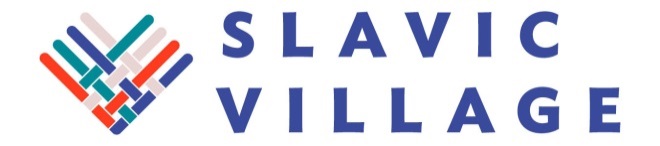 Due Friday September 20thBackground:Community gardening has been an effective tool in building connections and utilizing vacant parcels of land in Slavic Village.  However, several gardens have seen garden leaders depart over the years, leaving the sites available for new activity. The Union Garden at 7308 Union Ave (133-02-007, 133-02-008, 133-02-009, 133-02-010) can be utilized as either a community garden or a market garden. Community gardens will seek to include residents in Slavic Village in growing produce to consume or donate, and will have access to the resources of OSU Extension: seeds, plants, soil, tilling, workshops etc.A market garden is a privately operated business which grows with the intent to sell. The Union Garden is a 27,000 square foot garden with a 50’ x hoop 30’ house, water, fencing, and a shed located near Morgana Run trail on Union Avenue. We are accepting applications to manage and operate this space. We are searching for feasible proposals with long term potential. Slavic Village Development will assist with leasing the garden from the City of Cleveland, at no cost to the recipient. The recipient will be responsible for all other project costs (materials, water bill, etc.).Eligibility and Application Instructions:Any individual, organization, or business may submit a proposal for the Union Garden.  In your proposal please includeApplication belowWork samples of previous projects (pictures, letters of support etc.)ResumeSubmit to abbys@slavicvillage.org by Friday September 20th, 2019. Slavic Village Development will review all proposals and will call applicants who qualify for an interview.  Please call 216-429-1182 ext. 106 for additional questions.General Info: Name:_____________________________________________________________________Mailing address:__________________________________________ Zip code: _______Phone number:	______________________ E-mail: _____________________________Type of Garden you are interested in leading:____	Community Garden (please go to section A of the application)					____	Market Garden (Please go to section B of the application)                         	Section A- Community Garden:Do you have any gardening experience? 				_____  Yes	_____  NoIf yes, please explain in detail: Do you have any leadership/management experience?				_____  Yes	_____ NoIf yes, please explain in detail:Why do you think you would be a good garden leader? Recruitment: How would you go about recruiting other gardeners to participate? Please identify other gardeners who will take on the project as well. History: Do you have experience in the Slavic Village neighborhood that would be beneficial for operating a community garden?Please list all the major steps necessary to make your project happen:Section B – Market GardenHave you had or do you currently have an established farm/garden related business? 		____  Yes	_____  NoIf yes,  What is the Name: How long has the business been operating? ________________How many people are currently actively affiliated with your business?  __________What are you currently growing and selling (or have grown in the past)? If no, Do you any have garden related experience (hobby, past work experience, etc.)? What are you currently growing and selling (or have grown/sold in the past)? Overview: Detailed description of your intent for the garden (type of garden):Project Description: Describe in detail the business side of your garden (funding, people involved etc.);Please list all the major steps necessary to make your project happen:Additional Info:The completed application is due in its entirety by Friday September 20th, 2019 at 5PM. Please email applications (along with resume and work samples) to abbys@slavicvillage.org or mail a hard copy to Slavic Village Development, 5620 Broadway Ave Cleveland, OH 44127.For questions regarding this application, please call Abby at Slavic Village Development 216-429-1182 x. 106.Activity / Task ListProject DatesActivity / Task ListProject Dates